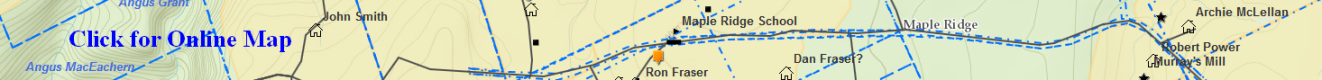 MacEachern_Angus(Brown’sMountain) – (Eigg Mountain Settlement History)John MacEachern (Red) from Dunmaglass, Scotland in 1792, pioneer of the “Gusset” MacEacherns, married Sarah MacGillivray see Rankin page 271John MacEachern born Scotland rear Knoydart SMAR will record 1838 page 128/775 Antigonish Will Book 1821-1882 left no will but son Donald named administrator lived at Hartshorne Grant married Isabella MacGillivray born PEI Dunmaglass MacEachern FamilyDonald MacEachern (b.1814 – d. 1898) married Mary MacAdam (b. 1828-d. 1883) d/o Ronald MacAdam married January 23, 1848 at Arisaig SMAR1871 Census Arisaig District Division 2 # 931881 Census Arisaig District # 181891 Census Arisaig District # 9	John MacEachern (b. 1850-d. 1900) carpenter Mexico	Mary MacEachern (b. 1853-d. 1947)	1901 Census Arisaig District # 88	1911 Census Arisaig District # 77	1921 Census Arisaig District # 61Catherine “Kate” MacEachern (b. October 12, 1854-d. 1936) died at Antigonish1901 Census Arisaig District # 881911 Census Arisaig District # 771921 Census Arisaig District # 61Angus MacEachern (b. 1855) Stephen MacEachern (b. December 26, 1857 – d. 1947) died at Lismore1901 Census Arisaig District # 881911 Census Arisaig District # 771921 Census Arisaig District # 61Ann MacEachern (b. 1859) USJohn A MacEachern (b. 1864) bridge carpenterIsabella MacEachern (b. 1866) immigrated 1885 (1920 US Census) married Michael Holland (b. 1862) married May 31, 1900 at BostonHugh MacEachern (b. 1869) house carpenter1901 Census Arisaig District # 88Mary MacEachern married Duncan Thomas ThompsonBrown’s Mountain MacEachern FamilyAngus MacEachern (b.1821-d. 1900) his brother Hugh left him property “north of the Gusset Road” in his will in 1867 married Ann “Nancy” MacDonald (b. 1830-d. 1913) d/o Donald SMAR married February 20, 1859 at Arisaig SMAR 1871 Census Arisaig District Division 2 # 1031881 Census Arisaig District # 261891 Census Arisaig District # 1011901 Census Arisaig District # 921911 Census Arisaig District # 58Donald or Daniel “Dan A” MacEachern (b. November 15, 1860  d. December 29, 1942) died at McAra’s Brook born and living at Brown’s Mountain married Margaret C. MacDonald (b. April 5, 1878 – d. March 6, 1936) Bailey’s Brook McAra’s Brook d/o Donald and Ann (MacGillivray) MacDonald married October 13, 1908 at Arisaig NSVS	1911 Census Arisaig District # 58	1921 Census Arisaig District # 15Mary Ann MacEachern (b. March 17, 1910) Brown’s Mountain NSVSDonald Angus Lawrence MacEachern (b. August 10, 1911) Brown’s Mountain NSVSAnnie Margaret MacEachern (b. February 15, 1913) Brown’s Mountain NSVS           	Sarah Jane MacEachern (b. June 16, 1914) Brown’s Mountain NSVSJohn Hugh MacEachern (b. August 23, 1915) Brown’s Mountain NSVS            	Colin D (b. 1916)            1921 census placed them at McAra’s BrookJohn MacEachern (b. January 4, 1863) Gusset SMAR USHugh MacEachern (b. October 12, 1871) – a twin NSVS BCIsabella MacEachern (b. October 12, 1871-d. April 10, 1872) – a twin born Brown’s Mountain died McAra’s Brook NSVSIsabella MacEachern (b. 1866 – d. August 30, 1916) at Brown’s Mountain NSVSCatherine “Kate” MacEachern (b. July 22, 1869) married John Colin MacDonald (b. 1842) Brown’s Mountain see MacDonald Family Alexander Og Brown’s Mountain1901 Census Arisaig District # 91Angus MacDonald (b. 1903) living with his uncle Donald in 1911 while family living in British ColumbiaHugh MacEachern (b. 1873)Isabella MacEachern (b. 1831-d. January 14, 1871) born at Summerville died at Brown’s Mountain NSVS married Ronald MacDonald, Brown’s Mountain see Ronald MacDonald’s family.Hugh MacEachern (b. 1834-d. May 17, 1867) died at Summerville probate file A-425 page 425/433 Antigonish Probate File 1868-1870 left his property to sister Sarah and nieces Catherine Thompson and Catherine MacEachernCatherine “Kate” MacEachern married Archibald “Archie” MacGillivray, Bailey’s Brook married January 24, 1847 SMARMargaret MacEachern married John MacDonald, KeppochAnn MacEachern married Edward Bigley, Brown’s Mountain (by 1929 in Pictou)Sarah MacEachern married Ronald MacGillivray